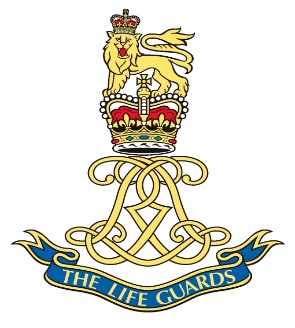 Last name							YOUNGFirst name(s) / Initial(s)				Terence JackRank								TprService							ArmyService Number						19180983Regiment							THE LIFE GUARDSDate of Birth						09/05/1929Age								18Date of Death						21/04/1948Cemetery Name						Ramleh Military CemeteryCemetery Address					Israel
Grave Section						17Grave Row						EGrave Number						1Included on the Armed Forces Memorial 	YesIncluded on Roll of Honour				Yes